DSWD DROMIC Report #4on the Taal Volcano Phreatic Eruptionas of 14 January 2020, 6PMSituation OverviewAt 5:30 PM on 12 January 2020, the Philippine Institute of Volcanology and Seismology (PHIVOLCS) has raised Alert Level 4 over Taal Volcano indicating that hazardous eruption is possible within hours to days.  In its 7:30 PM advisory on the same day, the agency reiterated total evacuation of Taal Volcano Island and additional evacuation of areas at high-risk to pyroclastic density currents and volcanic tsunami within a 14-kilometer radius from the main crater.  PHIVOLCS warned that areas in the general north of Taal Volcano to stay alert against effects of heavy and prolonged ash fall. 					Source: PHIVOLCS (Philippine Institute of Volcanology and Seismology)Status of Affected Families / PersonsA total of 9,779 families or 41,479 persons were affected by the phreatic eruption in Region CALABARZON (see Table 1).Table 1. Number of Affected Families / PersonsNote: Ongoing assessment and validation are continuously being conducted. Number of affected barangays are yet to be determined.*There are 12 LGUs (Mataas na Kahoy, Balete, Laurel, Mabini, Talisay, Agoncillo, Taal, Lemery, San Nicolas, Lipa City, Cuenca, & Tanauan City) directly affected by Taal Volcano Phreatic Eruption;**There are 11 Host LGUs (Balayan, Tuy, Bauan, Batangas City, Calaca, Sto. Tomas, Lian, San Pascual, Calatagan, Alfonso, Tagaytay) currently accommodating the displaced families or persons from the affected municipalities.Source: DSWD-FO CALABARZON Status of Displaced Families / Persons Inside Evacuation CentersThere are 9,508 families or 40,126 persons taking temporary shelter in 159 evacuation centers in Region CALABARZON (see Table 2).Table 2. Number of Displaced Families / Persons Inside Evacuation CentersNote: Ongoing assessment and validation are continuously being conducted in the region. Source: DSWD-FO CALABARZONAssistance ProvidedA total of ₱2,154,886.50 worth of assistance was provided by DSWD to the affected families (see Table 3).Table 3. Cost of Assistance Provided to Affected Families / PersonsSource: DSWD-FO CALABARZONStatus of Prepositioned Resources: Stockpile and Standby FundsThe DSWD Central Office (CO), Field Offices (FOs), and National Resource Operations Center (NROC) have stockpiles and standby funds amounting to ₱916,834,784.56 with breakdown as follows (see Table 1):Standby FundsA total of ₱250,130,936.99 standby funds in the CO and FOs. Of the said amount, ₱215,140,512.28 is the available Quick Response Fund (QRF) in the CO.StockpilesA total of 188,594 family food packs (FFPs) amounting to ₱71,886,774.85 and available food and non-food items (FNIs) amounting to ₱594,817,072.72.Note: Quick Response Fund (QRF) as of 10 January 2020DSWD DISASTER RESPONSE INFORMATION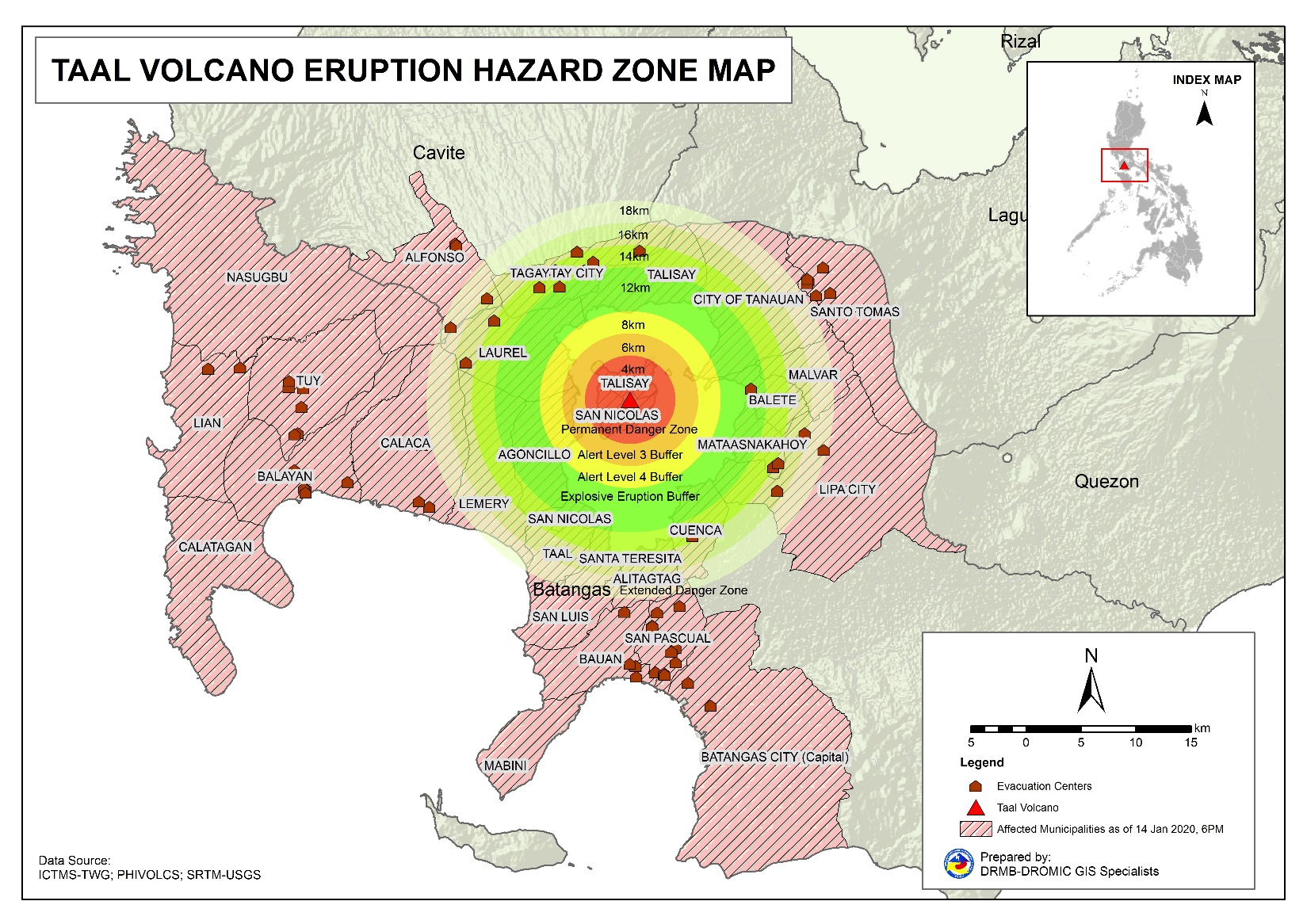 Note: Ongoing assessment and validation are continuously being conducted.Situational ReportsDSWD-DRMBDSWD-FO CALABARZONDSWD-FO IIIDSWD-FO NCR*****The Disaster Response Operations Monitoring and Information Center (DROMIC) of the DSWD-DRMB is closely coordinating with the concerned DSWD Field Offices for any significant disaster response updates.Prepared by:	MARIE JOYCE G. RAFANAN		LESLIE R. JAWILIReleasing OfficerPHOTO DOCUMENTATIONFFP and NFI distribution at the PUP Gym, Santo Tomas, Batangas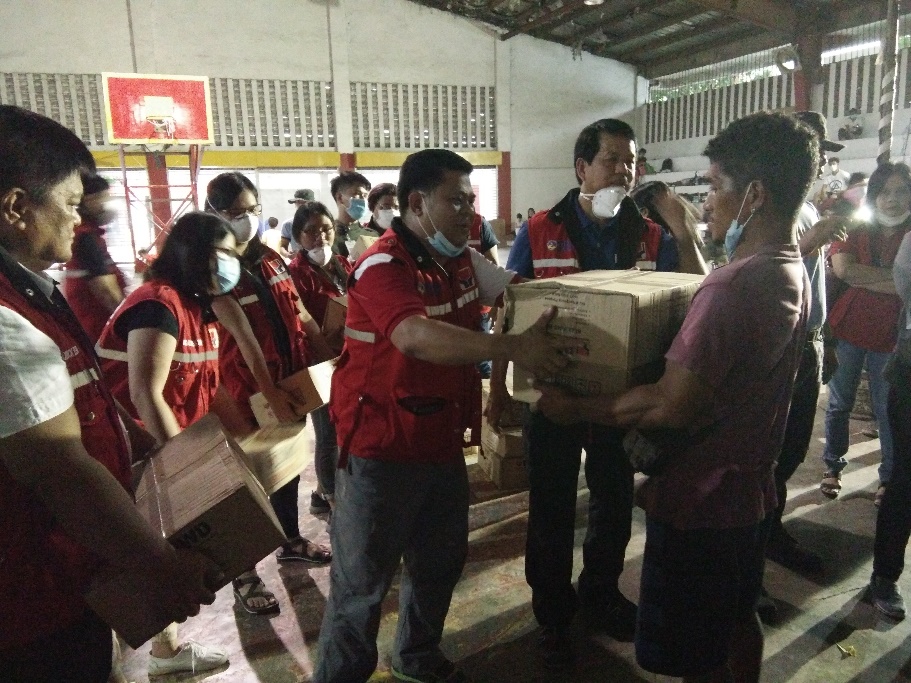 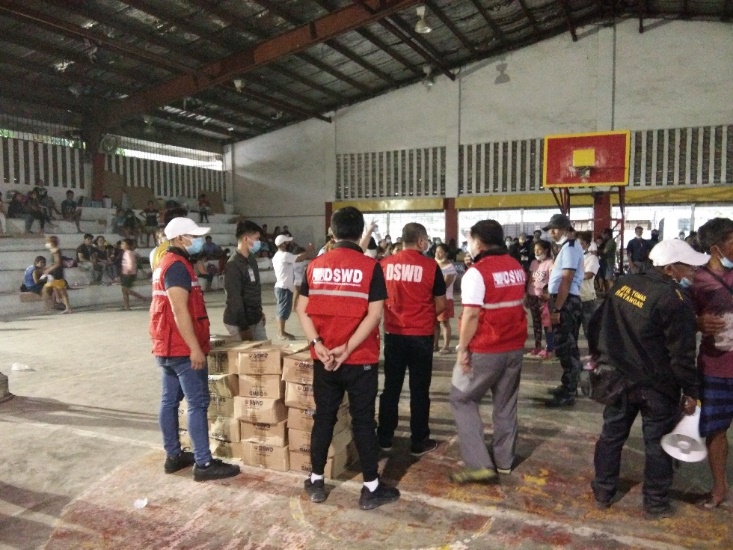 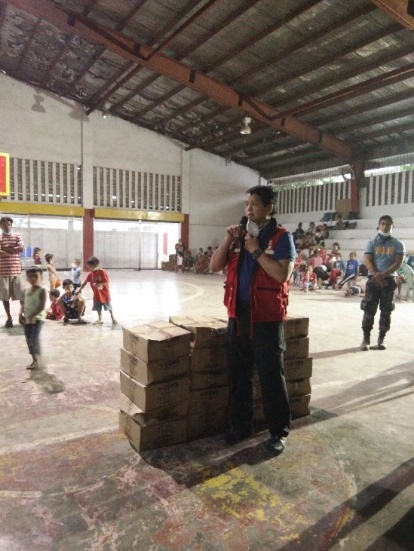 FFP and NFI distribution to 141 families at the Santo Tomas Gym, Santo Tomas, Batangas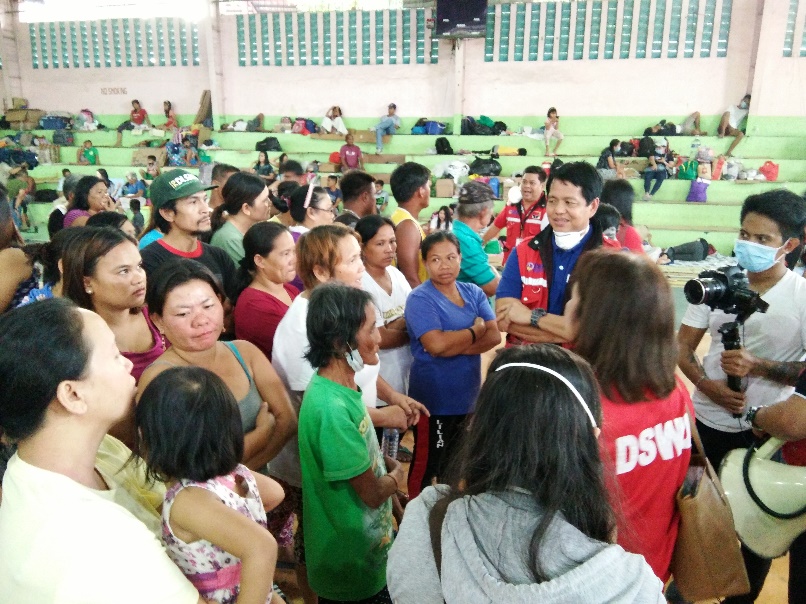 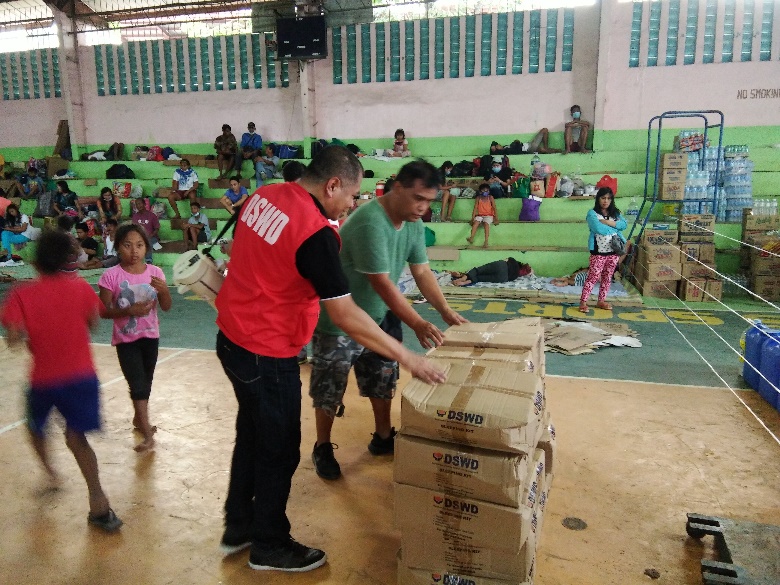 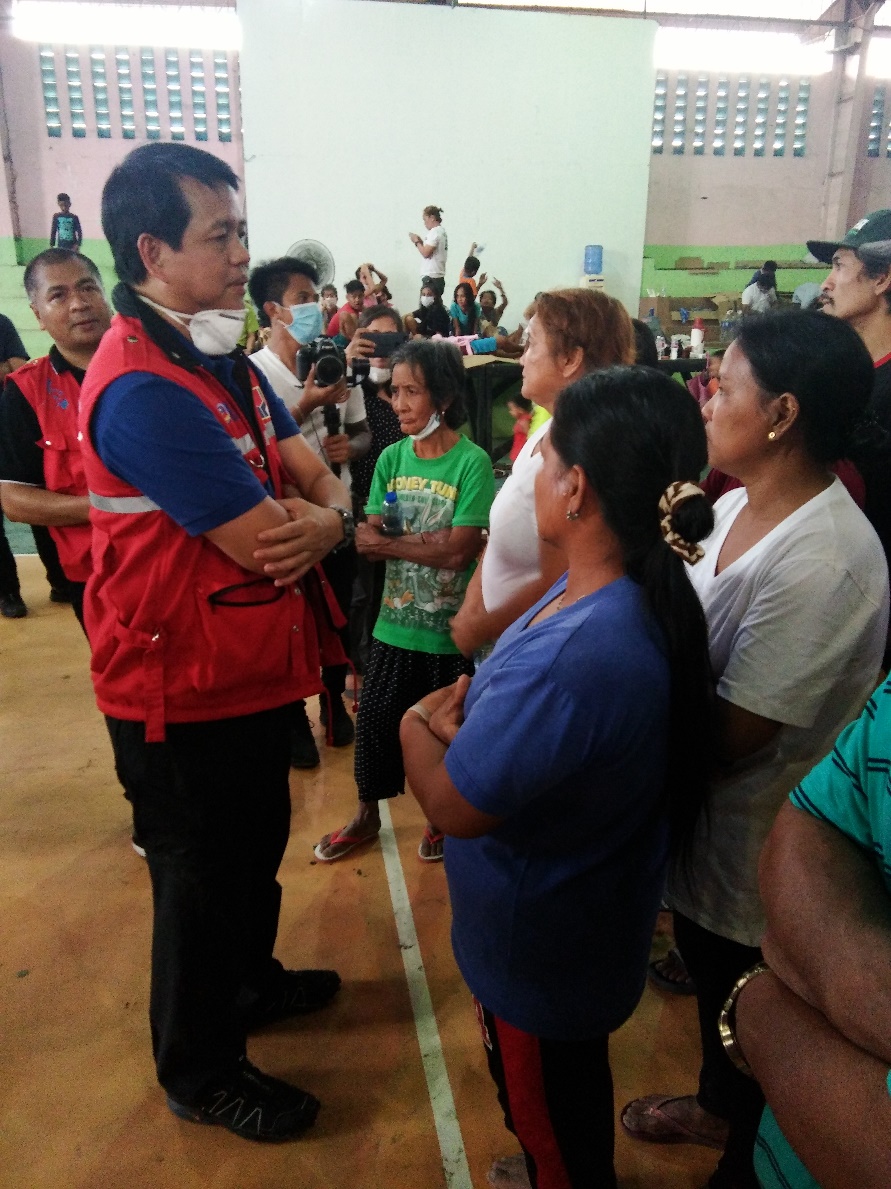 REGION / PROVINCE / MUNICIPALITY REGION / PROVINCE / MUNICIPALITY  NUMBER OF AFFECTED  NUMBER OF AFFECTED  NUMBER OF AFFECTED REGION / PROVINCE / MUNICIPALITY REGION / PROVINCE / MUNICIPALITY  Barangays  Families  Persons GRAND TOTALGRAND TOTAL- 9,779 41,479 CALABARZONCALABARZON- 9,779 41,479 BatangasBatangas- 7,756 34,769 Agoncillo - 73 387 Alitagtag - 27 136 Balayan - 721  3,525 Balete - 64 263 Batangas City (capital) - 874  4,148 Bauan - 797  3,750 Calaca - 510  2,210 Calatagan - 41 203 Cuenca - 54 256 Laurel - 459  2,293 Lemery - 348  1,585 Lian - 97 376 Lipa City - 206 975 Mabini - 20 69 Malvar - 528  2,342 Mataas Na Kahoy - 271  1,159 Nasugbu - 40 176 San Luis - 29 161 San Nicolas - 10 95 San Pascual - 452  2,159 Santa Teresita - 220 970 Santo Tomas - 690  3,030 Taal - 209  1,001 Talisay - 325  1,455 City of Tanauan - 500  1,226 Tuy - 191 819 CaviteCavite- 2,023 6,710 Alfonso -  1,013  4,428 Tagaytay City -  1,010  2,282 REGION / PROVINCE / MUNICIPALITY REGION / PROVINCE / MUNICIPALITY  NUMBER OF EVACUATION CENTERS (ECs)  NUMBER OF EVACUATION CENTERS (ECs)  NUMBER OF DISPLACED  NUMBER OF DISPLACED  NUMBER OF DISPLACED  NUMBER OF DISPLACED REGION / PROVINCE / MUNICIPALITY REGION / PROVINCE / MUNICIPALITY  NUMBER OF EVACUATION CENTERS (ECs)  NUMBER OF EVACUATION CENTERS (ECs)  INSIDE ECs  INSIDE ECs  INSIDE ECs  INSIDE ECs REGION / PROVINCE / MUNICIPALITY REGION / PROVINCE / MUNICIPALITY  NUMBER OF EVACUATION CENTERS (ECs)  NUMBER OF EVACUATION CENTERS (ECs)  Families  Families  Persons   Persons  REGION / PROVINCE / MUNICIPALITY REGION / PROVINCE / MUNICIPALITY  CUM  NOW  CUM  NOW  CUM  NOW GRAND TOTALGRAND TOTAL159  159 9,779 9,508 41,479 40,126 CALABARZONCALABARZON159  159 9,779 9,508 41,479 40,126 BatangasBatangas133  133 7,756 7,485 34,769 33,416 Agoncillo1 1  73  73  387  387 Alitagtag1 1  27  27  136  136 Balayan12 12  721  721 3,525 3,525 Balete1 1  64  64  263  263 Batangas City (capital)4 4  874  874 4,148 4,148 Bauan5 5  797  797 3,750 3,750 Calaca9 9  510  510 2,210 2,210 Calatagan3 3  41  41  203  203 Cuenca1 1  54  54  256  256 Laurel4 4  459  188 2,293  940 Lemery4 4  348  348 1,585 1,585 Lian4 4  97  97  376  376 Lipa City4 4  206  206  975  975 Mabini1 1  20  20  69  69 Malvar4 4  528  528 2,342 2,342 Mataas Na Kahoy17 17  271  271 1,159 1,159 Nasugbu1 1  40  40  176  176 San Luis1 1  29  29  161  161 San Nicolas2 2  10  10  95  95 San Pascual24 24  452  452 2,159 2,159 Santa Teresita4 4  220  220  970  970 Santo Tomas8 8  690  690 3,030 3,030 Taal2 2  209  209 1,001 1,001 Talisay7 7  325  325 1,455 1,455 City of Tanauan3 3  500  500 1,226 1,226 Tuy6 6  191  191  819  819 CaviteCavite26  26 2,023 2,023 6,710 6,710 Alfonso8 8 1,013 1,013 4,428 4,428 Tagaytay City18 18 1,010 1,010 2,282 2,282 REGION / PROVINCE / MUNICIPALITY REGION / PROVINCE / MUNICIPALITY  COST OF ASSISTANCE  COST OF ASSISTANCE  COST OF ASSISTANCE  COST OF ASSISTANCE  COST OF ASSISTANCE REGION / PROVINCE / MUNICIPALITY REGION / PROVINCE / MUNICIPALITY  DSWD  LGU  NGOs  OTHERS  GRAND TOTAL GRAND TOTALGRAND TOTAL2,154,886.50 - - - 2,154,886.50 CALABARZONCALABARZON2,154,886.50 - - - 2,154,886.50 BatangasBatangas1,973,105.02 - - - 1,973,105.02 Batangas City (capital)223,398.00  -  -  - 223,398.00 Laurel82,216.52  -  -  - 82,216.52 Mataas Na Kahoy16,200.00  -  -  - 16,200.00 Santo Tomas974,388.50  -  -  - 974,388.50 City of Tanauan676,902.00  -  -  - 676,902.00 CaviteCavite 181,781.48 - - -  181,781.48 Alfonso181,781.48  -  -  - 181,781.48 STANDBY FUNDSFAMILY FOOD PACKSFAMILY FOOD PACKSOther Food ItemsNon Food ItemsSUB-TOTAL (Food and NFIs)Total STANDBY FUNDS & STOCKPILESTANDBY FUNDSQuantityTotal CostTotal CostTotal CostSUB-TOTAL (Food and NFIs)Total STANDBY FUNDS & STOCKPILETOTAL250,130,936.99 188,59471,886,774.85 173,984,603.15 420,832,469.57 594,817,072.72 916,834,784.56 Central Office215,140,512.28-- - - - 215,140,512.28 NRLMB - NROC- 1,750659,995.00 23,655,750.79 213,593,172.11 237,248,922.90 237,908,917.90 NRLMB - VDRC- 9,8003,528,000.00 7,365,040.00 4,090,050.00 11,455,090.00 14,983,090.00 I2,379,275.0012,0133,937,966.58 299,455.20 37,645,525.20 37,944,980.40 44,262,221.98 II2,650,779.3515,3135,740,055.66 639,602.00 7,486,716.95 8,126,318.95 16,517,153.96 III29,157.009,3903,832,256.22 2,406,194.70 5,791,876.40 8,198,071.10 12,059,484.32 CALABARZON3,000,000.005,7632,078,967.02 3,168,773.20 5,523,160.91 8,691,934.11 13,770,901.13 MIMAROPA2,240,983.7826,72112,024,450.00 898,761.00 7,348,871.29 8,247,632.29 22,513,066.07 V3,000,000.008,8542,800,559.56 6,214,062.16 31,727,489.94 37,941,552.10 43,742,111.66 VI0.006,8572,468,520.00 7,119,877.25 5,285,253.00 12,405,130.25 14,873,650.25 VII511,193.5014,3495,165,640.00 8,230,869.59 10,349,862.37 18,580,731.96 24,257,565.46 VIII3,000,735.003,9461,492,710.38 3,016,392.06 20,937,915.08 23,954,307.14 28,447,752.52 IX3,000,000.0013,1524,734,720.00 2,076,520.00 15,472,334.14 17,548,854.14 25,283,574.14 X3,000,000.0015,9855,801,323.64 87,239,260.45 12,628,921.90 99,868,182.35 108,669,505.99 XI3,000,644.0013,8415,486,157.17 7,170,000.00 6,973,437.90 14,143,437.90 22,630,239.07 XII3,000,770.1814,5835,843,799.00 3,337,676.00 6,716,851.16 10,054,527.16 18,899,096.34 CARAGA3,000,000.005,2381,911,011.40 1,884,232.10 1,772,370.46 3,656,602.56 8,567,613.96 NCR176,886.004,1581,558,162.92 659,823.29 10,573,477.85 11,233,301.14 12,968,350.06 CAR3,000,000.906,8812,822,480.30 8,602,313.36 16,915,182.91 25,517,496.27 31,339,977.47 DATESITUATIONS / ACTIONS UNDERTAKEN14 January 2020, 6PMThe Disaster Response Management Bureau (DRMB) is on RED Alert Status and is closely coordinating with DSWD-FO CALABARZON for significant disaster response updates.All QRTs are on standby and ready for deployment. DRMB Technical Staff and members of the Executive Committee conducted field visitation to the evacuation centers in the affected municipalities in Batangas and Cavite.  13 January 2020Assistant Secretary for Disaster Response Management Group (DRMG) Rodolfo “Rudy” Encabo joined DSWD Secretary Bautista in Tagaytay Convention Center to attend the cabinet meeting relative to the Taal Volcano Phreatic Eruption Operations.McDonalds House of Charity through Asec. Rhea Peñaflor donated meals for the disaster response duty teams. DATESITUATIONS / ACTIONS UNDERTAKENJanuary 2020, 6PMDSWD-FO CALABARZON is on RED Alert Status.Deployment of staff to evacuation centers in Batangas province (Mataas na Kahoy, Cuenca, Sto. Tomas, Batangas and Tanauan City) and in Alfonso, Cavite.Briefing orientation to 12 Social Workers staff from CIU Central Office for the assessment and interview of clients.Briefing orientation on the situation and accomplishments of Taal Volcano disaster operation with Usec. Felicisimo Budiongan, Usec. Camilo Gudmalin, Asec. Joseline Niwane and Asec. Rodolfo Encabo.Profiling of IDPs in Batangas Sports Complex.14 January 2020, 6AMThe National Capital Region provided 535 FFPs and sleeping kits amounting to ₱126,341.90 to the 535 families in the 3 evacuation centers of Sto. Tomas, Batangas.13 January 2020, 6PMDSWD-FO CALABARZON closely coordinated with RDRRMC IV-A’s response agencies, and Local Government Units (LGUs) on the effects of the volcanic eruption.The Disaster Response Management Division (DRMD) of DSWD-FO CALABARZON advised the Local Social Welfare and Development Offices (LSWDOs) to closely monitor and oversee the overall conduct of the operations in their respective areas in coordination with their Local Disaster Risk Reduction and Management Offices (LDRRMOs).Continuous coordination with the SWAD Team Leaders and Provincial Action Team of the Region and advised them to monitor and check with the LGUs to gather any reports on the effects of the eruption.Coordinated with LSWDOs and LDRRMOs outside the Permanent Danger Zone and instructed them to be on standby alert and prepare their respective evacuation centers, and family food packs should need arises.Coordinated with RDRRMC IV-A Operation Center for updates on the status of the members of the Response Cluster of the region.Continuous monitoring of the ongoing volcanic activity thru news reports and social media.RDANA Teams of Regional and Provincial Quick Response Teams have conducted assessment in the affected areas with existing IDPs.The DSWD-FO CALABARZON Assistant Regional Director for Operations (ARDO) presided the response clusters meeting held on January 12, 2019.The DSWD-FO CALABARZON Assistant Regional Director for Administration (ARDA) joined the team from the RDRRMC IV-A for the aerial assessment.Coordinated with FOs III, NCR, MIMAROPA and V for the augmentation of FFPs and NFIs in the affected areas.January 2020, 8AMDSWD-FO CALABARZON has a total of 5,763 family food packs available in their GMA warehouse amounting to ₱2,078,967.02 while a total of 210,583 raw materials/unpacked goods amounting to ₱5,247,740.22 is also available for repacking, Non-Food Items amounting to ₱6,321,176.71 is available for augmentation and Standby Fund amounting to ₱ 5,268,000.00 that they can be utilized to augment the response operation.The Regional and Provincial Quick Response Teams are placed on heightened alert status and members from the Regional QRTs render disaster duty in DSWD FO IV-A Emergency Operations Center and in RDRRMC Emergency Operations Center.DSWD-FO CALABARZON advised the Local Social Welfare and Development Offices (LSWDOs) of CALABAR Region to activate their respective CCCM, IDP Protection and Food and Non-Food Clusters.DSWD-FO CALABARZON provided technical assistance to LGUs with opened evacuation centers on Camp Coordination and Camp Management.DSWD-FO CALABARZON advised the LGUs of CALABAR Region to remain vigilant and ensure prompt delivery of services when needed.DSWD-FO CALABARZON rendered duty in the RDRRMC CALABARZON EOC.DSWD-FO CALABARZON requested the Provincial Quick Response Teams and Municipal Action Teams to closely coordinate with their respective LDRRMCs. Field staff also requested to monitor their respective AOR and provide significant updates to the Emergency Operations Center.DSWD-FO CALABARZONARD for Operations attended the Emergency Meeting at the RDRRMC Operations Center.DATESITUATIONS / ACTIONS UNDERTAKEN13 January 2020The DSWD-FO III has 15 active QRTs with 24 members per team that are ready for deployment upon the activation of blue/red alert status by the RDRRMC 3.DSWD-FO III continuously coordinating with its Provincial Extension Offices.DATESITUATIONS / ACTIONS UNDERTAKENJanuary 2020, 6PMDSWD-FO NCR through its Quick Response Teams were deployed to distribute relief goods to affected families temporarily staying at Sto. Tomas, Batangas.DSWD-FO NCR is continuously coordinating with LGUs through their respective LSWDOs for reports on incidents requiring augmentation assistance.